HUBUNGAN  POLA ASUH ORANG TUA DENGAN KEPERCAYAAN DIRI SISWA SMK NEGERI 1 GALANG TAHUN PEMBELAJARAN 2020/2021SKRIPSIOlehWIDYA CAHAYA BARNI PURBA NPM : 171414006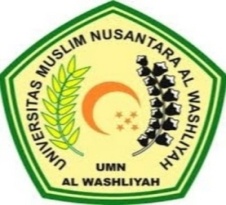 BIMBINGAN DAN KONSELINGFAKULTAS KEGURUAN DAN ILMU PENDIDIKANUNIVERSITAS MUSLIM NUSANTARA AL-WASHLIYAH MEDAN2021